AUTHORITYThe Event shall be conducted under FIA International Sporting Code including Appendices and the National Competition Rules (NCR) of the Confederation of Australian Motor Sport Ltd. (The CAMS Motor Sport Passenger Ride Activity (MSPRA) Policy, the Speed Event Standing Regulations, these Supplementary Regulations and any other Further Regulations or Instructions which may be issued, and will be subject to CAMS Permit Number: 718/0909/01.The Event will be conducted under and in accordance with the CAMS OH&S and Risk Management Policies, which can be found at www.cams.com.au EVENT DESCRIPTIONThe MG Car Club of Tasmania will be conducting an Autocross Multi Club Practice Event (herein referred to the as “the Event”) on 09/09/2018 at Baskerville Raceway. The circuit is 2.01 kilometres in length and is driven in an anti-clockwise direction. The Event will consist of;A practice session consisting of one (1) warm up lap, three (3) race pace laps and one (1) cool down lap. Practice Laps will be limited to Twelve (12) suitably spaced cars on the track at any one time.The Event will commence at 10 am and finish at 5 pmPROMOTERSMG Car Club of Tasmania GPO Box 5, Hobart, 7000Phone: 0409 767 851 E-mail: club-captain@mgtas.org.auWeb: www.mgtas.org.auPERSONS ELIGIBLE TO ENTERFinancial members of any CAMS affiliated clubs may enter. Competitors under the age of 18 years must have their Entry Forms signed by a Parent or Legal Guardian.ORGANISING COMMITTEE & OFFICIALSClerk of the Course:	Robin Wilmot	CAMS ID 8816666(Judge of Fact)		Phone: 0400 193 579Event Secretary:	Bronwyn Zuber 	         CAMS ID 9662462  		Chief Scrutineer:	TBAStewards: 	TBAOrganising Committee:	Bronwyn Zuber, Craig Large, Robin WilmotFailure to follow the direction of any Official may render a Competitor liable to exclusion from the Event.ENTRIESCheques and money orders should be made payable to the MG Car Club of Tasmania. Entries paid by cheque are not contractual until the cheque is honoured.SCRUTINEERINGScrutineering will commence in the Scrutineering Bay at 8.30 am on the day of the Event. All cars must attend and pass Scrutineering prior to the Event.  Current Club Membership Cards, CAMS Level 2S or higher licence, competition record and helmet must be presented at Scrutineering. Cars must be presented at Scrutineering with Log Book (if issued) in track ready condition.DRIVERS’ BRIEFINGDrivers Briefing will commence at the circuit at 9.45am on the day of the Event.  All Competitors are to attend the compulsory Drivers Briefing on the day. Failure to attend this briefing on time may result in the Competitor being excluded from the Event and the forfeiture of any Entry Fee.CLASSES, TIMING, RESULTS & TROPHIESEntries open 	09/09/2018Entries close 	09/09/2018Maximum no. of entries 	100Maximum no. of vehicles permitted on the circuit 	12Entry Fees:The following prizes / trophies / series points shall be awarded at the discretion of the Promoters: Not applicable – Non Competitive EventThe Promoter reserves the right to refuse entry in accordance with 83.The Event is Practise only and there will be no timing.Certain public, property, professional indemnity and personal accident insurance is provided by CAMS in relation to the Event.  Further details can be found in the CAMS Insurance Handbook, available at www.cams.com.au.PROTESTAny Protest must be lodged in accordance with Part XII of the NCR 83ABANDONMENT, ALTERATION & SUSPENSIONThe Promoters and the Clerk of the Course reserve the right to abandon, cancel, alter or postpone the Event in accordance with NCR 59 or to temporarily suspend the Event for any reason.DRIVERSAll Competitors and Drivers must hold a current CAMS Level 2S licence or superior and be a member of a CAMS Affiliated Club. APPARELDrivers appatel must be in accordance with Schedule D of the CAMS Manual. Long legged trousers and long sleeved shirts or tops made of a non-flammable material. Suitable footwear is required (no thongs, sandals or high heeled boots/shoes.)Drivers and passengers must wear a helmet, which complies with AS 1698 (or as otherwise listed in Schedule D of the CAMS Manual of Motor Sport, and available at www.camsmanual.com.au at all times whilst on the track.ALCOHOL, DRUGS AND OTHER SUBSTANCESAny holder of a CAMS ‘Competition’ or ‘Officials’ licence (or equivalent licence issued by another ASN) may be tested for the presence of drugs (or other banned substances) and subject to a penalty(ies) for a breach in accordance with the CAMS Anti-Doping Policy and/or the CAMS Illicit Drugs in Sport (Safety Testing) Policy as published on the CAMS website. Consumption of alcohol in the paddock, pits or any section of the competition venue/course under the control of the Officials is forbidden until all competition is concluded each day. Accordingly, any holder of a CAMS ‘Competition’ or ‘Officials’ licence (or equivalent licence issued by another ASN) may also be tested for the presence of alcohol by a CAMS Accredited Testing Official (CATO) in accordance with the CAMS Standard Operating Procedure for Breath Alcohol Testing.PASSENGERSThis Event will include a Motor Sport Passenger Ride Activity (MSPRA) which shall be run under and in accordance with the CAMS MSPRA Policy.A briefing must be attended by each Driver and Passenger (and guardians of each Passenger if Passenger is under 18 years of age) conducted by the Clerk of the Course prior to the MSPRA commencing. Passengers MUST:wear the same protective gear as a DriverBe fitted and restrained as required for each Automobile with consideration for their physical attributes Complete a Passenger Ride Entry Form and disclaimerDrivers must fill out a Passenger Ride Entry Form to ride as a passenger.Be at least 12 years of ageVehicles and Apparel used must pass Scrutiny.Vehicles shall only carry one Passenger at a time, unless otherwise approved by CAMS.VEHICLE EQUIPMENT & SAFETYAll vehicles must comply with schedules A and B. of the CAMS Manual of Motor Sport.Must be fitted with seat belts and safety harness of a type listed in Schedule I of the CAMS Manual of Motor Sport (i.e. AS2596, ADR 4/00 or 4/01, AS E35,  16.1,  Standard 8853/98, 8853-1985, 8854-1991 or 8854/98 or European Standard ECE R16). Competitors are reminded that where required by the relevant standard ( 8853/98, 8854/98, 16.1), seat belts need to comply with age requirements.Must be fitted with a fire extinguisher of at least 900g capacity, which complies with AS 1841 and Schedule H of The CAMS Manual of Motor Sport. (Note that extinguishers complying with AS1841.2 are not permitted) properly fitted at a suitable location. Extinguishers must be maintained in accordance with AS1851. Note that periodic inspection and tagging is required by AS1851. These tags will be checked and must be current.All vehicles must have all forward facing glass, except for the windscreen, covered with a transparent adhesive film, as per Schedule B - 16 of the CAMS Manual of Motor Sport.Tail shaft strap or loop to prEvent tail shaft hitting the ground in the Event of breakage is required for cars that are not road registered and strongly recommended for road registered cars, as per Schedule B - 5 of the  CAMS Manual of Motor Sport.All vehicles fitted with an opening front panel (eg. Bonnet) must be fitted with a bonnet strap, bonnet pin/s, car bra or similar acceptable device in addition to the normal bonnet restraining system. This device must be of a non stretch material, as per Schedule B - 1 of the CAMS Manual of Motor Sport.Display a blue triangle with sides of 150mm on the coachwork indicating the location of the battery or the battery isolation switch if altered from the original location, as per Schedule B - 14 of the  CAMS Manual of Motor Sport.All hub caps and removable wheel centres must be removed.All removable objects including jacks, spare wheels, floor mats etc. must be removed from the vehicle cabin, glove compartment, console and boot.Road going tyres must be in roadworthy condition. Retread tyres will not be permitted (Racing Slicks are permitted provided they are in race worthy condition).Whilst a Roll Cage or Roll Over Protection Structure (ROPS) in accordance with Schedule J of the CAMS Manual of Motor Sport is not mandatory for this Event, the Organisers recommend that vehicles be fitted with ROPS. Competitors with a ROPS that does not conform to the current Schedule J standards are referred to Articles 8 and 9 of that schedule. Article 8 of Schedule J advises that ROPS in vehicles issued with a CAMS Log Book, or where the ROPS has been Certified, may continue to be used as long as the ROPS remains in conformity to the CAMS requirements at the date the Log Book or Certification was originally issued. Schedule J advises that ‘non-complying roll over protection’ is permitted to be used if approval is granted by the Chief Scrutineer. Details of the non-complying ROPS should be included with the entry.Be fitted with a throttle return spring which will ensure the throttle will always return to the closed position, i.e. dual return springs.Crank case breathers venting to the atmosphere must be fitted with an oil-trap container as per Schedule B - 2 of the CAMS Manual of Motor Sport, and reprinted in the  CAMS Competitors Handbook (Capacity 2 litres for cars of up to 2,000 cc and 3 litres for other cars)Any car immobilised on the course will be removed by the promoter and may be subject to scrutineering (at the discretion of the Clerk of the Course) before being allowed back on the track.All vehicles must be adequately muffled to comply with noise restrictions.On-Board Cameras. Any on-board camera shall be mounted in the car at Scrutineering and inspected by the Chief Scrutineer. It is recommended that if a camcorder is used that it be securely mounted in an aluminium cradle similar to this design.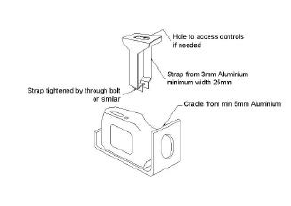 Single$100 eachFamily (2)$140 for twoAdditional family member$30 each additional family member